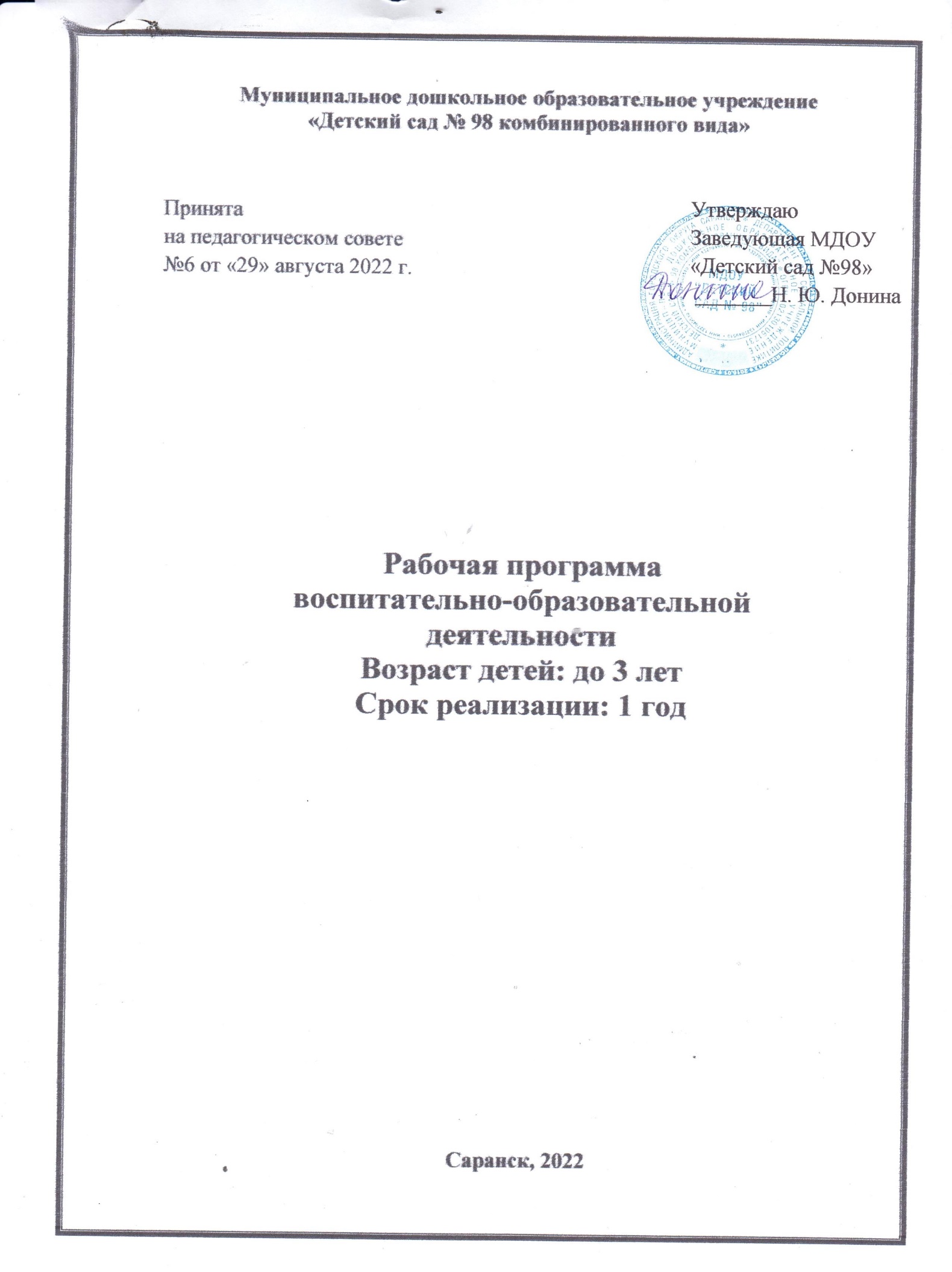 I Целевой раздел1.1 Пояснительная запискаДошкольный возраст — яркая, неповторимая страница в жизни каждого человека. Именно в этот период начинается процесс социализации, устанавливается связь ребенка с ведущими сферами бытия: миром людей, природы, предметным миром. Происходит приобщение к культуре, к общечеловеческим ценностям. Закладывается фундамент здоровья. Основной идеей программы является обогащенное развитие детей дошкольного  возраста,  обеспечивающее  единый  процесс  социализации-индивидуализации  личности  через  осознание  ребенком  своих  потребностей, возможностей и способностей. Программа разработана в соответствии с принципами и подходами, определенными Федеральным государственным образовательным стандартом дошкольного образования.Программа направлена на- создание условий развития ребенка, открывающих возможности для его позитивной социализации, его личностного развития, развития инициативы и творческих способностей на основе сотрудничества со взрослыми и сверстниками и соответствующим возрасту видам деятельности;- на создание развивающей образовательной среды, которая представляет собой систему условий социализации и индивидуализации детей. Программа учитывает- индивидуальные потребности  ребенка, связанные с его жизненной ситуацией и состоянием здоровья, определяющие особые условия получения им образования (особые образовательные потребности), индивидуальные потребности отдельных категорий детей, в том числе с ограниченными возможностями здоровья;- возможность освоения ребенком Программы на разных этапах ее реализации.Цели  реализации программы- обеспечивать развитие личности детей 1-й младшей группы в различных видах общения и деятельности с учетом их возрастных, индивидуальных, психологических и физиологических особенностей- создать условия развития ребенка, открывающих возможности для его позитивной социализации, его личностного развития, развития инициативы и творческих способностей на основе сотрудничества со взрослыми и сверстниками и соответствующим возрасту видам деятельности.Особое внимание в Программе уделяется развитию личности ребенка, сохранению и укреплению здоровья детей, а также воспитанию у дошкольников таких качеств, как:• патриотизм;• активная жизненная позиция;• творческий подход в решении различных жизненных ситуаций;• уважение к традиционным ценностям. Эти цели реализуются в процессе разнообразных видов детской деятельности: игровой, коммуникативной, трудовой, познавательно-исследовательской, продуктивной, музыкально-художественной, чтения.Для достижения целей Программы поставлены задачи:- охрана и укрепление физического и психического здоровья детей, в том числе их эмоционального благополучия;- обеспечение равных возможностей для полноценного развития каждого ребенка в период дошкольного детства независимо от места жительства, пола, нации, языка, социального статуса, психофизиологических и других особенностей (в том числе ограниченных возможностей здоровья);- создание благоприятных условий развития детей в соответствии с их возрастными и индивидуальными особенностями и склонностями, развития способностей и творческого потенциала каждого ребенка как субъекта отношений с самим собой, другими детьми, взрослыми и миром;- формирование общей культуры личности детей, в том числе ценностей здорового образа жизни, развития их социальных, нравственных, эстетических, интеллектуальных, физических качеств, инициативности, самостоятельности и ответственности ребенка, формирования предпосылок учебной деятельности;- формирование социокультурной среды, соответствующей возрастным, индивидуальным, психологическим и физиологическим особенностям детей;- обеспечение психолого-педагогической поддержки семьи и повышения компетентности родителей (законных представителей) в вопросах развития и образования, охраны и укрепления здоровья детей.Решение обозначенных в Программе целей и задач воспитания возможно только при систематической и целенаправленной поддержке педагогом различных форм детской активности и инициативы, начиная с первых дней пребывания ребенка в дошкольном образовательном учреждении. От педагогического мастерства каждого воспитателя, его культуры, любви к детям зависят уровень общего развития, которого достигнет ребенок, степень прочности приобретенных им нравственных качеств. Заботясь о здоровье и всестороннем воспитании детей, педагоги дошкольных образовательных учреждений совместно с семьей должны стремиться сделать счастливым детство каждого ребенка.При формировании образовательного пространства и реализации образовательной деятельности в соответствии с ФГОС ДОПрограмма реализует принципы дошкольного образования:- полноценное проживание ребенком всех этапов детства (младенческого, раннего и дошкольного возраста), обогащение (амплификация) детского развития;- построение образовательной деятельности на основе индивидуальных особенностей каждого ребенка, при котором сам ребенок становится активным в выборе содержания своего образования, становится субъектом образования (далее - индивидуализация дошкольного образования);- содействие и сотрудничество детей и взрослых, признание ребенка полноценным участником (субъектом) образовательных отношений;- поддержка инициативы детей в различных видах деятельности;- сотрудничество Организации с семьей;- приобщение детей к социокультурным нормам, традициям семьи, общества и государства;- формирование познавательных интересов и познавательных действий ребенка в различных видах деятельности;- возрастная адекватность дошкольного образования (соответствие условий, требований, методов возрасту и особенностям развития);- учет этнокультурной ситуации развития детей.ВОЗРАСТНЫЕ  ОСОБЕННОСТИ  РЕБЕНКА  2 – 3 летМы всегда рядом со своим ребенком, и немудрено, что иногда мы не успеваем за временем и воспринимаем его так, как будто он все еще тот малыш, каким был полгода назад. Мы продолжаем общаться с ним как с младенцем, делать за него то, с чем он уже может справиться самостоятельно. Но бывает и так, что мы опережаем события и нам кажется, будто ребенок уже достаточно взрослый, чтобы подолгу заниматься, быть усидчивым, ответственным, исполнительным, хотя на самом деле он еще совсем не готов к этому.Вот почему очень важно знать о возрастных особенностях ребенка, его возможностях и потребностях, а также быть готовым к изменениям в его характере или типе поведения, которые становятся особенно очевидными в период возрастных кризисов. Чтобы не выдвигать ребенку непосильные требования, и в то же время не отставать от его реальных возможностей, надо знать о характерныхвозрастных особенностях.В возрасте 2 – 3 лет малыш еще не может управлять собой по собственному желанию, его поведение носит непроизвольный характер. Он очень эмоционален, однако его эмоции непостоянны, его легко отвлечь, переключить с одного эмоционального состояния на другое. Теперь ребенку уже нужно объяснять правила поведения, да он и сам стремится быть хорошим и во всем походить на вас. Постоянно следите за тем, чтобы ваши слова не расходились с вашими поступками. Ребенок все видит, все слышит, все запоминает и подражает вам в каждой мелочи.На третьем году ребенок может самостоятельно одеться, раздеться, умыться; рисовать карандашом,  застегивать пуговицы, есть аккуратно и пользоваться столовыми приборами.Иногда дети 2-3 лет отказываются от самостоятельных действий, требуя, чтобы их кормили, одевали и т.д. Необходимо понять причины такого поведения: если это каприз - проявите твердость, если ребенку стало скучно - своевременно усложните требования к нему. Не задерживайтесь на том, что уже усвоено ребенком, идите дальше. А может быть, ребенку не хватает вашей любви, он ревнует вас и подсознательно стремится стать "маленьким", беспомощным, вернуть то время, когда мама принадлежала только ему. Третий год в жизни ребенка называют кризисным (кризис 3 лет), так как он является переломным с точки зрения осознания ребенком себя как личности. Он сознательно говорит "я": "Я не хочу, я не буду!" Малыш становится иногда упрямым. Часто это происходит оттого, что его не поняли, оскорбили, унизили. Нельзя в этом возрасте шлепать ребенка, так как он становится обидчивым. Теперь ребенку нужно все разъяснять. Без умения договориться с ребенком, ваша жизнь может стать очень трудной, а в ребенке будут формироваться неблагоприятные черты характера. Ребенок со сломленным "я", возможно, и станет послушным; он будет во всем подчиняться вам, а когда выйдет из-под вашего "крыла", будет искать другое, и еще не известно, окажется ли оно столь же добрым и любящим. Но в любом случае вырастит человек со слабой волей, со сломленным достоинством, с комплексами неполноценности. Старайтесь уважать желания, настроения, интересы своего ребенка, но в пределах разумного.Активно развивается речь ребенка. Если вы правильно занимались с ребенком, то он, конечно, хорошо понимает вас, разговаривает все лучше и лучше. Ребенок употребляет почти все части речи, хотя не всегда правильно. Звукопроизношение становится более совершенным, но все еще с некоторыми дефектами. Однако родители уже не должны умиляться этому, а тактично поправлять ребенка.В этом возрасте речь ребенка становится основным средством общения не только со взрослыми, но и с детьми. Характерной особенностью речи ребенка 2-3 лет является постоянное проговаривание, сопровождение речью всех действий, игровых ситуаций. Такое впечатление, что ребенок не замолкает ни на секунду. Это часто раздражает родителей, и они даже пытаются остановить этот речевой поток. Делать этого ни в коем случае нельзя, ведь ребенок неосознанно тренирует речевую функцию.Требуют большого терпения и многочисленные вопросы ребенка: как, зачем, когда, почему? Если вы отвечаете, глубоко вникая в то, что ребенка заинтересовало, - глубоко мыслить будет и он; отвечаете поверхностно, отмахнувшись, - поверхностен и он будет. Эти детские вопросы означают скачок в интеллектуальном развитии: ребенок сравнивает, сопоставляет, обобщает, запоминает.К концу третьего года жизни любимыми играми детей становятся ролевые игры. Ребенок принимает на себя определенную роль, изображая из себя маму, папу, воспитательницу, и в точности повторяет позу, жесты, мимику, речь. Поэтому в присутствии ребенка обращайте внимание на свое поведение, на свою речь, жесты и т. д. Ведь недаром говорят, что дети - зеркало взрослых. Наличие ролевой игры является показателем новой ступени в умственном развитии малыша.Среди мыслительных операций важнейшими являются:называние цвета (желтый, красный, синий, зеленый), выделение величины (большой, поменьше, маленький), называние формы (круг, квадрат, треугольник), расположения предмета в пространстве (близко, далеко, высоко, низко, спереди, сзади);сравнение по цвету, форме, размеру;координация движений рук и зрения;формирование понятий «много», «мало», «один».Система оценки результатовосвоения ПрограммыВ соответствии с ФГОС ДО, целевые ориентиры не подлежат непосредственной оценке, в том числе в виде педагогической диагностики (мониторинга), и не являются основанием для их формального сравнения с реальными достижениями детей. Они не являются основой объективной оценки соответствия установленным требованиям образовательной деятельности и подготовки детей. Освоение Программы не сопровождается проведение промежуточных аттестаций и итоговой аттестации воспитанников.Как следует из ФГОС ДО, целевые ориентиры не могут служитьнепосредственным основанием при решении управленческих задач,включая:•  аттестацию педагогических кадров;•  оценку качества образования;•  оценку как итогового, так и промежуточного уровня развития детей,в том числе в рамках мониторинга	 (в том числе в форме тестирования, с использованием методов, основанных на наблюдении, или иных методов измерения результативности детей);• оценку выполнения муниципального (государственного) задания посредством их включения в показатели качества выполнения задания;•  распределение стимулирующего фонда оплаты труда работников.Однако педагог в ходе своей работы должен выстраивать индивидуальную траекторию развития каждого ребенка. Для этого педагогу необходим инструментарий оценки своей работы, который позволит ему оптимальным образом выстраивать взаимодействие с детьми.В представленной системе оценки результатов освоения Программы отражены современные тенденции, связанные с изменением понимания оценки качества дошкольного образования.Периодичность проведения мониторинга 2 раза в год (сентябрь, май).Данные планируемые результаты освоения Программы конкретизируют требования ФГОС ДО к целевым ориентирам и представлены подробно в педагогической диагностике и программе мониторинга, в соответствии с разработанным в МДОУ Положением о системе внутреннего мониторингакачества освоения.II.Содержательный раздел:2.1. Учебный план. 2.2. Перечень методических пособий, обеспечивающих реализациюобразовательной деятельности в младшей  группе.2.3.Формы, способы, методы и средства реализации программы.2.4. Взаимодействие педагога с родителями детей 1-й младшей группы.Одним из важных принципов технологии реализации программы «Детство» является совместное с родителями воспитание и развитие дошкольников, вовлечение родителей в образовательный процесс ДОУ. При этом сам воспитатель определяет, какие задачи он сможет более эффективно решить при взаимодействии с семьей, как поддерживать с родителями деловые и личные контакты, вовлекать их в процесс совместного воспитания дошкольников.Задачи взаимодействия педагога с семьями дошкольников.1. Познакомить родителей с особенностями физического, социально- личностного, познавательного и художественного развития детей младшего дошкольного возраста и адаптации их к условиям ДОУ.2. Помочь родителям в освоении методики укрепления здоровья ребенка в семье, способствовать его полноценному физическому развитию, освоению культурно- гигиенических навыков, правил безопасного поведения дома и на улице.3. Познакомить родителей с особой ролью семьи, близких в социально- личностном развитии дошкольников. Совместно с родителями развивать доброжелательное отношение ребенка ко взрослым и сверстникам, эмоциональную отзывчивость к близким, уверенность в своих силах.4. Совместно с родителями способствовать развитию детской самостоятельности, простейших навыков самообслуживания, предложить родителям создать условия для развития самостоятельности дошкольника дома.5. Помочь родителям в обогащении сенсорного опыта ребенка, развитии его любознательности, накоплении первых представлений о предметном, природном и социальном мире.6. Развивать у родителей интерес к совместным играм и занятиям с ребенком дома, познакомить их со способами развития воображения, творческих проявлений ребенка в разных видах художественной и игровой деятельности.Формы работы с родителями- Анкетирование родителей- Консультации- Приобщение родителей к совместной деятельности (помощь в изготовлении стендов, атрибутов)- Проведение музыкальных, спортивных досугов, утренников с участием родителей.- Оформление фотоальбомов о жизни детей в детском саду- Организация выставок- Творческие вечера (музыкальная гостиная)План работы с родителямиЦель: Повысить педагогическую компетентность по вопросам дошкольного воспитания.СентябрьСовместная подготовка к учебному году.Наглядная информация: «Режим дня», «Интересные занятия», «Памятка родителям», «Учите и читайте вместе с нами», «Меры профилактики заболеваемости в детском саду», «Что должно быть в шкафчике?», «Наши именинники», «Объявления!».Цель: нацелить, приобщить родителей к активной, совместной работе в новом учебном году.Индивидуальная работа: беседы по подготовке детей к учебному году. Обновление группового инвентаря, участка.Ответственный: воспитатели, старший воспитатель, специалисты1. Наглядная информация: «Режим дня», «Организованная образовательная деятельность», «Правила посещения детского сада».2. Консультации: «Адаптация – что это такое?», «Первый раз в детский сад».Цель: нацелить родителей к активной совместной работе по проведению адаптации детей к детскому саду, воспитателю.3. Индивидуальные беседы с родителями вновь поступающих детей: знакомство родителей с основными документами ДОУ, получение первоначальных сведений о семье.Цель: заключение родительских договоров, оформление выплатного дела.4. Родительское собрание: «Особенности развития детей 2 - 3 года жизни. О задачах работы на год».Цель: познакомить родителей с результатами адаптации детей в группе, программой, задачами развития и воспитания на год. Выборы родительского комитета.5. Выставка «Осенний вернисаж»: выставка букетов цветов и овощных поделок.Цель: привлечение родителей к совместной деятельности дома с детьми, воспитывать желание вместе доводить начатое дело до конца и видеть свой результат на выставке.6. Папка – передвижка: «Осенняя палитра».Цель: дать родителям практические советы по проведению наблюдений в осеннее время года.Октябрь1. День открытых дверей: полная информация о работе группы младшего возраста.Цель: познакомить родителей с деятельностью детского сада.2. Консультации: «Если ваш ребёнок кусается», «Привычки».Цель: нацелить родителей на совместную работу по устранению «вредных привычек».3. Выставка игр: по ПДД «Дорога и мы».4. Тестирование родителей: «Грамотный пешеход».Цель: привлечение внимания родителей к воспитанию у детей навыков безопасного поведения, повышение их ответственности за формирование у детей знаний ПДД.Ноябрь1. Выставка портретов: «Мамочка любимая».Цель: привлечь родителей к совместной изобразительной деятельности дома, активизация творчества родителей и детей.2. Консультация: «Кризис трёхлеток. Что это такое?»Цель: повышение уровня педагогических знаний родителей. Реализация единого подхода в воспитании детей трёхлетнего возраста.3. Папка – передвижка: «Игры для непосед»Цель: обогащение педагогических умений родителей в воспитании гиперактивных детей.Декабрь1. Консультация: «Воспитание культурно – гигиенических навыков». Цель: настроить родителей на совместную работу по привитию детям культурно – гигиенических навыков.2. Выставка поделок: «Мастерская Деда Мороза».Цель: развитие творческого взаимодействия родителей и детей.3. Рекомендация: «Что подарит Дед Мороз? Как дарить новогодние подарки».Цель: знакомство родителей с интересными вариантами оформления и вручения новогодних подарков. Обогащение отношений детей и родителей опытом эмоционального общения.4. Папка- передвижка: «Прогулка с детьми в зимний период».Цель: дать родителям практические советы по проведению наблюдений в зимнее время года.Январь1. Фотовыставка снежных скульптур: «Папины руки не знают скуки».Цель: развитие творческого взаимодействия родителей и детей.2. Консультации: «Игры и упражнения для развития речи детей», «Роль дидактической игры в семье».Цель: активизация взаимодействия родителей с ребёнком с целью развития речи.3. Родительское собрание: «Пальцы помогают говорить».Цель: показать родителям важность работы по развитию мелкой моторики; обозначить взаимосвязь мелкой моторики рук и речи детей. Научить родителей играм и упражнениям по развитию мелкой моторики.Февраль1. Консультация: «Как провести выходной день с детьми».Цель: повышение педагогической культуры родителей.2. Выставка рисунков: «Мой папа самый лучший».Цель: развитие творческого взаимодействия родителей и детей.3. Физкультурный праздник: «Дружная семейка».Цель: способствовать приобщению детей и родителей к здоровому образу жизни. Осуществлять преемственность в физическом воспитании детей между дошкольным учреждением и семьёй.Март1. Консультации: «Какие сказки читать детям», «Как правильно общаться с детьми».Цель: обращать внимание родителей на возможности интеллектуального развития ребёнка в семье и детском саду. Побуждать к чтению дома художественной литературы.2. Выставка поделок: «Фоторамочка для портрета мамочки».Цель: развитие творческого взаимодействия родителей и детей.3. Праздник: «Мамины помощники».Цель: получить эмоции от праздника.4. Папка – передвижка: «Этикет для малышей».Цель: привлечение внимания родителей к вопросам воспитания культуры поведения. Реализация в детском саду и дома единых методов воспитания.5. Рекомендация: «Ребёнок на прогулке весной».Цель: дать родителям практические советы по проведению наблюдений с детьми в весенний период.Апрель1. Консультации: «Игры для сенсорного развития детей младшего дошкольного возраста», «Учить цвета просто и весело».2. Нетрадиционное родительское собрание: игротека «Путешествие в страну Сенсорика».Цель: обогащение родительских представлений о сенсорном развитии детей младшего дошкольного возраста.3. Беседа: «Ребёнок на улице».Цель: предупреждение детского травматизма.4. Трудовой десант: «Пришла весна, прилетели птицы». (Изготовление скворечников)Цель: привлечение внимания родителей к воспитанию у детей заботливого отношения к птицам.Май1. Фотовыставка: «Победа прадеда – моя победа».Цель: привлечение внимания родителей к вопросам патриотического воспитания.2. Консультации: «Наказание и поощрение», «Согласие между родителями – это важно!»Цель: Воспитывать желание мирным путём находить выход из разных проблемных ситуаций в группе.3. Выставка поделок: «Звезда памяти».Цель: привлечь родителей к участию в мероприятии, посвящённому 70-летию Победы в Великой Отечественной войне, творческому изготовлению звезды памяти из любого материала.4. День открытых дверей: «Игры детей в детском саду».Цель: познакомить родителей с подвижными и настольными играми.5. Родительское собрание: «Чему мы научились за год».Цель: подвести итоги совместной деятельности воспитателя и родителей за прошедший год.2.5. Модель организации совместной деятельности воспитателя с воспитанниками2.6. Особенности организации образовательного процесса в группе (климатические, демографические, национально - культурные).           1.Климатические особенности:При организации образовательного процесса учитываются климатические особенности региона. Республика Мордовия – средняя полоса России: время начала и окончания тех или иных сезонных явлений (листопад, таяние снега и т. д.) и интенсивность их протекания; состав флоры и фауны; длительность светового дня; погодные условия и т. д. Основными чертами климата являются: умеренно холодная зима и умеренно жаркое лето. В режим дня группы ежедневно включены бодрящая гимнастика, упражнения для профилактики плоскостопия, дыхательная гимнастика. В холодное время года удлиняется пребывание детей на открытом воздухе. В теплое время года – жизнедеятельность детей, преимущественно, организуется на открытом воздухе.Исходя из климатических особенностей региона, график образовательного процесса составляется в соответствии с выделением двух периодов: 1) холодный период: учебный год (сентябрь-май, составляется определенный режим дня и расписание непосредственно образовательной деятельности; 2) летний период (июнь-август, для которого составляется другой режим дня. 2.  Демографические особенности:Анализ социального статуса семей выявил, что в первой младшей группе воспитываются дети из полных 17 семей, неполных 2 семьи; многодетные 2 семьи. Семей с одним ребенком – 11; семей с двумя детьми – 6, многодетные семьи - 2.  Основной состав родителей – среднеобеспеченные, с высшим и средне-специальным образованием.3. Национально – культурные особенности:Этнический состав воспитанников группы ДОУ разнообразен (русские, мордва, татары, и другие), но основной контингент – дети из русскоязычных семей. Обучение и воспитание в ДОУ осуществляется на русском языке (в соответствии с Уставом ДОУ)В связи с тем, что основной контингент воспитанников проживает в условиях города, своеобразие социокультурной среды проявляется:1) в доступности разнообразных видов культурно-просветительских учреждений (детская библиотека, музей, выставочный зал, музыкальная школа, центр детского творчества и т.д.), что определяет возможность осуществления многопланового и содержательного социального партнёрства;2) в возможности становления гражданственности у детей дошкольного возраста благодаря существованию учреждений, деятельность которых связана с возрождением национально-культурных традиций, патриотического воспитания подрастающего поколения.Реализация регионального компонента осуществляется через знакомство с национально-культурными особенностями города Саранска (произведения искусства, художественное слово, минералы, музыка, знакомство с историей республики, азами местной культуры и быта). Знакомясь с родным краем, его достопримечательностями, ребенок учится осознавать себя, живущим в определенный временной период, в определенных этнокультурных условиях, и в то же время, приобщаться к богатствам национальной и мировой культуры. Содержание дошкольного образования в ДОУ включает в себя вопросы истории и культуры родного города, природного, социального и рукотворного мира, который с детства окружает маленького патриота.III. Организационный раздел3.1. Оформление предметно- пространственной среды.Насыщенная развивающая предметно-пространственная среда становится основой для организации увлекательной, содержательной жизни и разностороннего развития каждого ребенка. Кроме того, в ФГОС ДО сформулированы требования к развивающей предметно-пространственной среде, которая: - гарантирует охрану и укрепление физического и психического здоровья детей, обеспечивает их эмоциональное благополучие; - способствует профессиональному развитию педагогических работников; - создает условия для развивающего вариативного дошкольного образования; - обеспечивает открытость дошкольного образования; - создает условия для участия родителей (законных представителей) в образовательной деятельности. Развивающая предметно-пространственная среда должна обеспечивать возможность общения и совместной деятельности детей (в том числе детей разного возраста) и взрослых, двигательной активности детей, а также возможности для уединения. Развивающая предметно-пространственная среда должна обеспечивать: реализацию Программы; учёт национально- культурных, климатических условий, в которых осуществляется образовательная деятельность; учёт возрастных особенностей детей. Развивающая предметно-пространственная среда должна быть содержательно-насыщенной, трансформируемой, полифункциональной, вариативной, доступной и безопасной. Насыщенность среды должна соответствовать возрастным возможностям детей и содержанию Программы. Образовательное пространство должно быть оснащено средствами обучения и воспитания (в том числе техническими), соответствующими материалами, в том числе расходными игровым, спортивным, оздоровительным оборудованием, инвентарём. Организация образовательного пространства и разнообразие материалов, оборудования и инвентаря должны обеспечивать: игровую, познавательную, исследовательскую и творческую активность воспитанников; двигательную активность, в том числе развитие крупной и мелкой моторики, участие в подвижных играх и соревнованиях; эмоциональное благополучие детей во взаимодействии с предметно-пространственным окружением; возможность самовыражения детей. Для детей младенческого и раннего возраста образовательное пространство должно предоставлять необходимые и достаточные возможности для движения, предметной и игровой деятельности с разными материаламиРазвивающая предметно-пространственная среда обеспечивает реализацию образовательного потенциала пространства МДОУ, группы и участка, материалов, оборудования и инвентаря для развития детей дошкольного возраста в соответствии с особенностями каждого возрастного этапа, охраны и укрепления их здоровья, возможность общения и совместной деятельности детей (в том числе детей разного возраста) и взрослых, двигательной активности детей, а также возможности для уединения.    Развивающая предметно-пространственная среда обеспечивает: -реализацию различных образовательных программ;-учет национально-культурных, климатических условий, в которых осуществляется образовательная деятельность; -учет возрастных особенностей детей.     Развивающая  среда  построена  на  следующих  принципах:Насыщенность среды соответствует возрастным возможностям детей и содержанию Программы.Образовательное пространство оснащено средствами обучения и воспитания, соответствующими материалами, игровым, спортивным, оздоровительным оборудованием, инвентарем, которые  обеспечивают:-игровую, познавательную, исследовательскую и творческую активность всех воспитанников, экспериментирование с доступными детям материалами; -развитие крупной и мелкой моторики, участие в подвижных играх и соревнованиях;-эмоциональное благополучие детей во взаимодействии с предметно-пространственным окружением;-возможность самовыражения детей.Для детей раннего возраста образовательное пространство предоставляет необходимые и достаточные возможности для движения, предметной и игровой деятельности с разными материалами.        Трансформируемость пространства дает возможность изменений предметно-пространственной среды в зависимости от образовательной ситуации, в том числе от меняющихся интересов и возможностей детей;        Полифункциональность материалов позволяет разнообразно использовать различные  составляющих предметной среды: детскую мебель, ширмы, природные материалы, пригодные  в разных видах детской активности (в том числе в качестве предметов-заместителей в детской игре).       Вариативность среды позволяет создать различные пространства (для игры, конструирования, уединения и пр.), а также разнообразный материал, игры, игрушки и оборудование, обеспечивают свободный выбор детей.Игровой материал периодически сменяется, что стимулирует  игровую, двигательную, познавательную и исследовательскую активность детей.       Доступность среды создает условия для свободного доступа детей к играм, игрушкам, материалам, пособиям, обеспечивающим все основные виды детской активности; исправность и сохранность материалов и оборудования.       Безопасность предметно-пространственной среды обеспечивает соответствие всех ее элементов требованиям по надежности и безопасности их использования.В группе создаются различные центры активности: — центр познания обеспечивает решение задач познавательно- исследовательской деятельности детей (развивающие и логические игры, речевые игры, игры с буквами, звуками и слогами; опыты и эксперименты); — центр творчества обеспечивает решение задач активизации творчества детей (режиссерские и театрализованные, музыкальные игры и импровизации, художественно-речевая и изобразительная деятельность); — игровой центр обеспечивает организацию самостоятельных сюжетно-ролевых игр; — литературный центр обеспечивает литературное развитие дошкольников; — спортивный центр обеспечивает двигательную активность и организацию здоровьесберегающей деятельности детей. Есть ряд показателей, по которым воспитатель может оценить качество созданной в группе развивающей предметно-игровой среды и степень ее влияния на детей.  1. Включенность всех детей в активную самостоятельную деятельность. Каждый ребенок выбирает занятие по интересам в центрах активности, что обеспечивается разнообразием предметного содержания, доступностью материалов, удобством их размещения. 2. Низкий уровень шума в группе (так называемый рабочий шум), при этом голос воспитателя не доминирует над голосами детей, но, тем не менее, хорошо всем слышен. 3. Низкая конфликтность между детьми: они редко ссорятся из-за игр, игрового пространства или материалов, так как увлечены интересной деятельностью. 4. Выраженная продуктивность самостоятельной деятельности детей: много рисунков, поделок, рассказов, экспериментов, игровых импровизаций и других продуктов создается детьми в течение дня. 5. Положительный эмоциональный настрой детей, их жизнерадостность, открытость, желание посещать детский сад. Общие принципы размещения материалов в групповом помещении(первая младшая группа)3.2. Режим дняХОЛОДНЫЙ ПЕРИОД ГОДАДОМА: Пробуждение, гигиенические процедуры……………………..6.30 – 7.30В ДЕТСКОИ САДУ:Утренняя встреча, осмотр, игры,  утренняя гимнастика……………………………………………7.00 – 8.10Подготовка к завтраку, завтрак…………………………………8.10 - 8.40Игровая  деятельность…………………………………………..8.40 – 9.00Непосредственно организованная образовательнаяДеятельность………………………………………………….....9.00 – 9.10Игровая деятельность, подготовка к прогулке……………….9.10 – 11.00Прогулка (познавательно-игровая и трудовая деятельность)Возвращение с прогулки, игры………………………………11.00 – 11.20Подготовка к обеду, обед…………………………………….11.20 – 12.00Подготовка ко сну, дневной сон……………………………..12.00 – 15.00Постепенный подъем, водные и закаливающие процедуры,  гимнастика после сна…………………………..15.00 – 15.30Подготовка к полднику, полдник, игры……………………..15.30 – 16.00Непосредственно организованная образовательная деятельность…………………………………………………..16.00 – 16.10Подготовка к прогулке, прогулка……………………………16.10 – 17.00Возвращение с прогулки, игры, водные процедуры………..17.00 – 17.20Подготовка к ужину, ужин…………………………………...17.20 – 17.30Самостоятельная игровая и художественная деятельность, подготовка к прогулке, прогулка,уход детей домой……………………………………………...17.30 – 19.00ДОМА:Прогулка с родителями……………………………………….19.00 – 19.50Спокойные игры, гигиенические процедуры……...…...…..19.50 – 20. 20Подготовка ко сну, ночной сон…………………………..……20.20 – 6.30ЛЕТНИЙ ПЕРИОДДОМА:Подъем, утренний туалет …….…………………………….…....06.30-07.30В ДЕТСКОМ САДУ:Прием, осмотр детей, утренняя гимнастика, беседы с детьми, наблюдения, дидактические игры, чтение художественной литературы, самостоятельная деятельность в уголке  художественного творчества…………….....................................................................07.00-08.00Подготовка к завтраку, завтрак…………………………………..08.00-08.30Самостоятельная игровая деятельность, подготовка к прогулке……………………....……………………………………08.30-09.00Прогулка, непосредственно образовательная деятельность игры,наблюдения, воздушные и солнечные процедуры….…………….9.00-11.00Возвращение с прогулки, водные процедуры……………………11.00-11.20Подготовка к обеду, обед……………………………………….....11.20-12.00Подготовка ко сну, дневной сон…………………………………..12.00-15.15Постепенный подъем, гимнастика после сна, воздушные ванны,водные, гигиенические процедуры, профилактика плоскостопия ...............................................…..…...15.15-15.30Подготовка к полднику, полдник …………………………………15.30-15.45Подготовка к прогулке, прогулка…………………………….. …..15.45-17.00 Подготовка к ужину, ужин…………………………………………17.00-17.30 Самостоятельная игровая и художественная деятельность,подготовка к прогулке, прогулка, уход детей домой…………….17.30-19.00 ДОМА:Прогулка с родителями…………………………………………………………..19.00-19.50Возвращение с прогулки, спокойные игры, гигиенические процедуры…………………………………………………………...19.50-20.20Ночной сон………………………………………………………….20.20-06.30РАСПИСАНИЕ НЕПОСРЕДСТВЕННО ОРГАНИЗОВАННОЙ ОБРАЗОВАТЕЛЬНОЙ ДЕЯТЕЛЬНОСТИ(Холодный период)РАСПИСАНИЕ НЕПОСРЕДСТВЕННО ОРГАНИЗОВАННОЙ ОБРАЗОВАТЕЛЬНОЙ ДЕЯТЕЛЬНОСТИ(Летний период)ПонедельникФизическое развитие9.00-9.10ВторникМир музыки9.00-9.10СредаФизическое развитие 9.00-9.10ЧетвергФизическое развитие9.00-9.10ПятницаМир музыки9.00-9.10Организация двигательного режимаСхема закаливания детей3.3. Перечень методических пособий. Направления развитияВиды детской деятельностиФормы образовательной деятельностиПродолжительность и количество в неделюФизическое развитиеДвигательнаяУтренняя гимнастикаФизкультминуткиНООДИгры ифизические упражнения на прогулкеЗакаливающие процедурыДыхательная гимнастикаРитмическая гимнастикаСамостоятельная двигательная деятельность детейФизкультурные досуги и развлеченияДни Здоровья3 – 5 минежедневнодо 3 минежедневно10 мин 3 раза в неделю 5-7 мин ежедневноежедневно после сна10 мин 1 раз в неделюежедневно1 раз в квартал1 раз в кварталСоциально – коммуникативноеразвитиеИгровая деятельностьИндивидуальные игры с детьми (С/р. игры, игры драматизации, строительно – конструктивные игры)Совместная игра воспитателя и детей (С/р. игры, игры драматизации, строительно – конструктивные игры)Досуг здоровья и подвижных игрРежиссерские игры Игровые импровизацииежедневно2 раза в неделю2 раза в неделю1 раз в 2 неделе1 раз в 2 неделе1 раз в 2 неделеРечевое развитие-чтение художественной литературыКоммуникативнаяНООДБеседы и разговоры с детьми по их интересамСитуация общения воспитателя с детьми и накопление положительного социально – эмоционального опытаНООД10 мин.1 раз в неделюежедневноежедневно10 мин.1 раз в неделюХудожественно-эстетическое развитие- лепка- аппликация- рисование -конструирование-музыкаКонструирование и изобразительная  деятельностьМузыкальная деятельностьНООДНООДМузыкально – театральная гостиная10 мин.1 раз в 2 недели10 мин.2 раза  в неделю1 раз в 2 неделиПознавательное развитие- мир природы- ФЭМП- сенсорикаПознавательно-исследовательскаяНООДОпыты, эксперименты, наблюденияНаблюдение за природой на прогулкеИгра-экспериментирование Игры с песком и снегом.Игры с водой и мыльной пенойИгры с бумагой.Игры с тенью. 10 мин 1 раз в 2 недели1 раз в 2 неделиежедневноежедневноежедневноежедневноежедневноежедневно10 мин 1 раз в 2 недели10 мин 1 раз в 2 неделиНаправление развитияформы реализации программы (совместная деятельность, самостоятельная деятельность)Название программы,методического пособия, автор(если раздел в комплексной,название радела, страницы)Дидактическое обеспечение (раб.Тетради, фонотека, сюжетныекартинки, дид. игры, оборудования, подборка худ. произведений и т.д.)Физическое развитиеИндивидуальная работа воспитателя. Утренняя гимнастика: - игровая;- музыкально- ритмическая. Подражательные движения. Игровые (подводящие упражнения) Дидактические игры. Прогулка. Подвижная игра большой, малой подвижности. Индивидуальная работа. Подражательные движения. Вечер, вторая прогулка Бодрящая гимнастика после дневного снаПримерная основнаяобщеобразовательная программадошкольного образования«Детство» Санкт-ПетербургДетство-Пресс .Образовательная область«Физическая культура». Растимдетей активными, ловкими,жизнерадостными. стр. 31- Л.Д.Глазырина "Физическаякультура - дошкольникам"М.2002- «Улыбка» по гигиене ротовойполости) с 2001г- Программа «Здоровье»В.Г.Алямовская- «Как воспитать здоровогоребенка» В.Г.Алямовская Москва,1993Уголок физической культуры:Стандартное и нестандартноефизкультурное оборудование;- иллюстрации о спорте;- сюжетные картинки сизображением людей,занимающихся различнымивидами спорта;- подборка художественныхпроизведений, побуждающихдетей к занятиям спортом,физической культурой;-фонотека;- тематические альбомы;- Дидактические игры поформированию культуры здоровья;- наборы картин по здоровомуобразу жизни;- тематические альбомыСоциально – коммуникативноеразвитиеИндивидуальная работа во время утреннего приема (беседы), культурно- гигиенические процедуры (напоминание), игровая деятельность во время прогулки (напоминание), организованная деятельность, тематические досуги; ситуативный разговор с детьми.Примерная основнаяобщеобразовательная программадошкольного образования«Детство» Санкт-ПетербургДетство-Пресс .Дидактические игры и занятия сдетьми раннего возраста //Е.И.Радиной, М.И. Поповой. Пособиедля воспитателей д/с. М.,«Просвещение», 1972Куцакова Л.В. Нравственно –трудовое воспитание ребенка»//для дошкольных учреждений.-М.: ВЛАДОС, 2004Степаненкова Э. Я, Дошкольникам о правилахдорожного движения. – М.: 1979Хрестоматия для детеймладшего дошкольноговозраста /Ильчук Н.П., ГербоваВ.В., Елисеева Л.Н., БабуроваН.П. АСТ,1998Уголок социального развития:семейные альбомы, фотографиягруппы, иллюстрации;- уголок сюжетно-ролевых игр:атрибуты для развертываниясюжета;- строительный уголок:конструкторы, игрушки дляобыгрывания;- уголок эмоциональногоразвития: Схемы эмоций,альбомы с изображением разныхэмоциональных состоянийлюдей, животных, природы,фонотека, альбом сизображением природных явлений;-различные виды театров;- макеты, атрибуты длярежиссерских игр- Предметы и картинки опредметном мире и трудовойдеятельности взрослых;- оборудование дляэкспериментирования (песок,глина, разные виды бумаги,ткань).- дидактические игры «Чудесныймешочек», «Магазин», «Гостипришли», «Помоги Андрюшке».- фартуки и шапочки длядежурства;- инвентарь для дежурства;-подборка произведений по темев соответствии с возрастнойгруппой:-стихи, потешки, побуждающиедетей к самообслуживанию;- бумага, природный и бросовыйматериал;- различные виды крупныхконструкторов, ножницы.Уголок безопасности:- Макет улицы по ПДД- демонстрационный материал;- картинки, иллюстрации;-художественная литература;-дидактические игры;-макеты улиц города;- Произведения русскогонародного творчества;- фольклор народов мира; произведения русской классической литературы;- произведения современнойлитературы;- различные виды театров;- игры для развития эмоцийРечевое развитиеРечевое стимулирование (повторение, объяснение, обсуждение, побуждение, напоминание, уточнение). Беседа с опорой на зрительное восприятие и без опоры на него. Хороводные игры, пальчиковые игры. Поддержание социального контакта. Работа в театральном уголке. Кукольные спектаклиУшакова О.С. Занятия по развитию речи в детском саду. Фомичева М.Ф. Воспитание удетей правильногопроизношения» М.:Просвещение, 1998Хрестоматия для детеймладшего дошкольноговозраста /Ильчук Н.П., ГербоваВ.В., Елисеева Л.Н., БабуроваН.П. АСТ,1998Хрестоматия для маленьких /Елисеева Л.Н., 1994 .-набор картинок наклассификацию животные дикие,домашние, фрукты, овощи,птицы, посуда, транспорт,игрушки, мебель, растения,профессии и т. д;- д/игры, направленные наразвитие речиХудожественно-эстетическое развитиеНаблюдение. Рассматривание эстетически привлекательных объектов природы, быта, произведений искусства. Игра. Игровое упражнение. Конструирование из песка, природного материала. Лепка, рисование. Использование пения: - на музыкальных занятиях; - во время прогулки в теплую погоду; - в сюжетно-ролевых играх; - на праздниках, развлечениях и театрализованной деятельности.Программа «Ладушки» /Каплунова  И.М., НовоскольцеваИ А. «Композитор» С-П.,2007гВетлугина Н.А. Музыкальноевоспитание в детском саду.- М.:Просвещение , 1998Детство: Программа развития ивоспитания детей в детском саду/ В.И. Логинова, Т.И. Бабаева,Н.А. Ноткина и др.; Под. Ред.Т.И. Бабаевой, З.А. Михайловой, Л.М. Гурович: изд. 3-е,244с.- СПб.: «Детство – Пресс»,2006гРаздел. 8.2.Изобразительное искусство ихудожественная деятельность.Стр. 64Лыкова И.А. Программахудожественного воспитания,обучения и развития 2-7 лет«Цветные ладошки.»- М:«Карапуз-Дидактика», 2007Лыкова И.А. Изобразительнаядеятельность в детском саду:планирование, конспектызанятий, методическиерекомендации. - М: «Карапуз-Дидактика», 2008- детские музыкальныеинструменты;- дидактические игры,направленные на развитиемузыкально-художественнойдеятельности; приобщение кмузыкальному искусству;- подборка классических,современных музыкальныхпроизведений- уголок художественноготворчества с разнообразнымтрадиционным инетрадиционным оборудованиедля детского творчества;- наборы иллюстрацийхудожников;- схемы, технологические карты; - художественные картины;- скульптура малых форм;- дидактические плакаты дляразвития формы, цвета композиции;-образцы различных росписейПознавательное развитиесюжетно-ролевая игра - рассматривание - наблюдение - чтение - игра- экспериментирование - конструирование - исследовательская деятельность - беседа - проектная деятельность Проблемная ситуацияБондаренко Т.М. Комплексныезанятия в младшейгруппе д/с _ Воронеж: ТЦ , 2003.- Детство: Воронкевич О.А. Добропожаловать в экологию.Методическое пособие дляпедагогов ДОУ-С-П:  "Детство-Пресс", 2010. Часть 1 и 2.Венгер Л.А. Игры и упражненияпо развитию умственныхспособностей у детейдошкольного возраста / Л.А.Венгер, О.М. Дьяченко - М.:Просвещение, 1989гметодическое пособие длявоспитателей д/с /сост. Михайлова З.А., Иоффе Э.Н- Уголок краеведения:Фотографии микрорайона,гербарии- Уголок экспериментирования- Уголок сенсорного развития иразвивающих игр: дидактическиеигры, пособия, игрушки- Уголок экологии- Уголок развивающих игр- Уголок книгиНаправление развитияФормы реализации программыФормы реализации программыФормы реализации программыФормы реализации программыНаправление развитияСовместнаядеятельность взрослого и детейСовместнаядеятельность взрослого и детейСамостоятельнаядеятельность детейВзаимодействие с семьёйНаправление развитияОбразовательная деятельность (ОД)Образовательная деятельность, осуществляемая в ходе режимных моментовСамостоятельнаядеятельность детейВзаимодействие с семьёйСоциально-коммуникативное развитиеНООД, -сюжетно-ролевая игра - рассматривание - наблюдение - чтение - игра- экспериментирование - конструирование - исследовательская деятельность - беседа - проектная деятельность. Проблемная ситуация.Индивидуальная работа во время утреннего приема (беседы), культурно- гигиенические процедуры (напоминание), игровая деятельность во время прогулки (напоминание), организованная деятельность, тематические досуги; ситуативный разговор с детьми.Игры-эксперименты, сюжетные самодеятельные игры (с собственными знаниями детей на основе их опыта), внеигровые формы: изобразительная деятельность, конструирование, бытовая деятельность, наблюдения. Беседы, чтение худ. литературы, праздники, просмотр видеофильмов, решение задач. Игровая деятельность (игры в парах, игры с правилами, сюжетно- ролевые игры). Рассматривание иллюстраций, настольно- печатные игры.наблюдение, чтение худ. литературы, праздники, конструирование, бытовая деятельность, развлечения чтение худ. литературы, праздники, просмотр видеофильмов, игры; личный пример, напоминание, объяснение, запреты, ситуативное обучение.Познавательное развитиеНООД, наблюдение, чтение художественной литературы, видеоинформация, досуги, праздники, народные, дидактические игры. Беседы, проблемные ситуации, поисково-творческие задания, мини-занятия; обучение, объяснение, напоминание, рассказ.сюжетно-ролевая игра - рассматривание - наблюдение - чтение - игра- экспериментирование - конструирование - исследовательская деятельность - беседа - проектная деятельность Проблемная ситуацияВо всех видах самостоятельной детской деятельности.Во всех видах совместной деятельности детей с семьей.Речевое развитиеНООД, эмоционально-практическое взаимодействие (игры с предметами и сюжетными игрушками). Обучающие игры с использованием предметов и игрушек. Коммуникативные игры с включением малых фольклорных форм (потешки, прибаутки, колыбельные). Сюжетно-ролевая игра. Игра-драматизация. Чтение художественной и познавательной литературы, подбор загадок, пословиц, поговорок, заучивание стихотворений, рассматривание иллюстраций (беседа).Речевое стимулирование (повторение, объяснение, обсуждение, побуждение, напоминание, уточнение). Беседа с опорой на зрительное восприятие и без опоры на него. Хороводные игры, пальчиковые игры. Поддержание социального контакта. Работа в театральном уголке. Кукольные спектаклиСодержательное игровое взаимодействие детей (совместные игры с использованием предметов и игрушек), Совместная предметная и продуктивная деятельность детей (коллективный монолог). Игры в парах и совместные игры. Игра-импровизация по мотивам сказок. Театрализованные игры. Продуктивная деятельность. Настольно-печатные игры.Эмоционально-практическое взаимодействие (игры с предметами и сюжетными игрушками, продуктивная деятельность). Игры парами. Беседы. Пример взрослого. Чтение справочной литературы, рассматривание иллюстраций. Досуги, праздники. Посещение театра, прослушивание аудиозаписей.Художественно-эстетическое развитиеНООД (рисование, конструирование, лепка). Экспериментирование. Рассматривание эстетически привлекательных объектов природы, быта, произведений искусства. Игры (дидактические, строительные, сюжетно- ролевые). Выставки работ репродукций произведений живописи. Проектная деятельность. Музыка в повседневной жизни: - театрализованная деятельность; - пение знакомых песен во время игр, прогулок в теплую погоду.Наблюдение. Рассматривание эстетически привлекательных объектов природы, быта, произведений искусства. Игра. Игровое упражнение. Конструирование из песка, природного материала. Лепка, рисование. Использование пения: - на музыкальных занятиях; - во время прогулки в теплую погоду; - в сюжетно-ролевых играх; - на праздниках, развлечениях и театрализованной деятельности.Игры (дидактические, строительные, сюжетно-ролевые). Экспериментирование. Рассматривание эстетически привлекательных объектов природы, быта, произведений искусства. Самостоятельная изобразительная деятельность, лепка. Создание условий для самостоятельной музыкальной деятельности в группе. Музыкально- дидактические игры.Создание соответствующей предметно- музыкальной, развивающей среды. Проектная деятельность. Прогулки. Совместное творчество (рисование, конструирование и др.) Совместные праздники, развлечения в ДОУ. Театрализованная деятельность.Физическое развитиеНООД по физическому воспитанию: - сюжетно-игровые; Тематические; - классические. Подвижная игра большой, малой подвижности. Сюжетный комплекс. Подражательный комплекс. Комплекс с предметами. Физкультурные минутки. Динамические паузы. Тематические физкультурные занятия. Игровые (подводящие упражнения)Индивидуальная работа воспитателя. Утренняя гимнастика: - игровая;- музыкально- ритмическая. Подражательные движения. Игровые (подводящие упражнения) Дидактические игры. Прогулка. Подвижная игра большой, малой подвижности. Индивидуальная работа. Подражательные движения. Вечер, вторая прогулка Бодрящая гимнастика после дневного снаПодражательные движения. Игровые упражненияБеседа. Консультация. Совместные игры. Физкультурный досуг. Консультативные встречи. СОВМЕСТНАЯ ДЕЯТЕЛЬНОСТЬ ВОСПИТАТЕЛЯ И РОДИТЕЛЕЙСОВМЕСТНАЯ ДЕЯТЕЛЬНОСТЬ ВОСПИТАТЕЛЯ И РОДИТЕЛЕЙСОВМЕСТНАЯ ДЕЯТЕЛЬНОСТЬ ВОСПИТАТЕЛЯ И РОДИТЕЛЕЙСОВМЕСТНАЯ ДЕЯТЕЛЬНОСТЬ ВОСПИТАТЕЛЯ И РОДИТЕЛЕЙСОВМЕСТНАЯ ДЕЯТЕЛЬНОСТЬ ВОСПИТАТЕЛЯ И РОДИТЕЛЕЙСОВМЕСТНАЯ ДЕЯТЕЛЬНОСТЬ ВОСПИТАТЕЛЯ И РОДИТЕЛЕЙСОВМЕСТНАЯ ДЕЯТЕЛЬНОСТЬ ВОСПИТАТЕЛЯ И РОДИТЕЛЕЙСОВМЕСТНАЯ ДЕЯТЕЛЬНОСТЬ ВОСПИТАТЕЛЯ И РОДИТЕЛЕЙСОВМЕСТНАЯ ДЕЯТЕЛЬНОСТЬ ВОСПИТАТЕЛЯ И РОДИТЕЛЕЙСОВМЕСТНАЯ ДЕЯТЕЛЬНОСТЬ ВОСПИТАТЕЛЯ И РОДИТЕЛЕЙСОВМЕСТНАЯ ДЕЯТЕЛЬНОСТЬ ВОСПИТАТЕЛЯ И РОДИТЕЛЕЙСОВМЕСТНАЯ ДЕЯТЕЛЬНОСТЬ ВОСПИТАТЕЛЯ И РОДИТЕЛЕЙСОВМЕСТНАЯ ДЕЯТЕЛЬНОСТЬ ВОСПИТАТЕЛЯ И РОДИТЕЛЕЙСАМОСТОЯТЕЛЬНАЯ ДЕЯТЕЛЬНОСТЬ ДЕТЕЙСАМОСТОЯТЕЛЬНАЯ ДЕЯТЕЛЬНОСТЬ ДЕТЕЙСАМОСТОЯТЕЛЬНАЯ ДЕЯТЕЛЬНОСТЬ ДЕТЕЙСАМОСТОЯТЕЛЬНАЯ ДЕЯТЕЛЬНОСТЬ ДЕТЕЙСАМОСТОЯТЕЛЬНАЯ ДЕЯТЕЛЬНОСТЬ ДЕТЕЙСАМОСТОЯТЕЛЬНАЯ ДЕЯТЕЛЬНОСТЬ ДЕТЕЙСАМОСТОЯТЕЛЬНАЯ ДЕЯТЕЛЬНОСТЬ ДЕТЕЙСАМОСТОЯТЕЛЬНАЯ ДЕЯТЕЛЬНОСТЬ ДЕТЕЙСАМОСТОЯТЕЛЬНАЯ ДЕЯТЕЛЬНОСТЬ ДЕТЕЙСАМОСТОЯТЕЛЬНАЯ ДЕЯТЕЛЬНОСТЬ ДЕТЕЙСАМОСТОЯТЕЛЬНАЯ ДЕЯТЕЛЬНОСТЬ ДЕТЕЙСАМОСТОЯТЕЛЬНАЯ ДЕЯТЕЛЬНОСТЬ ДЕТЕЙСАМОСТОЯТЕЛЬНАЯ ДЕЯТЕЛЬНОСТЬ ДЕТЕЙОБРАЗОВАТЕЛЬНАЯ ДЕЯТЕЛЬНОСТЬ В ХОДЕ РЕЖИМНЫХ МОМЕНТОВОБРАЗОВАТЕЛЬНАЯ ДЕЯТЕЛЬНОСТЬ В ХОДЕ РЕЖИМНЫХ МОМЕНТОВОБРАЗОВАТЕЛЬНАЯ ДЕЯТЕЛЬНОСТЬ В ХОДЕ РЕЖИМНЫХ МОМЕНТОВОБРАЗОВАТЕЛЬНАЯ ДЕЯТЕЛЬНОСТЬ В ХОДЕ РЕЖИМНЫХ МОМЕНТОВОБРАЗОВАТЕЛЬНАЯ ДЕЯТЕЛЬНОСТЬ В ХОДЕ РЕЖИМНЫХ МОМЕНТОВОБРАЗОВАТЕЛЬНАЯ ДЕЯТЕЛЬНОСТЬ В ХОДЕ РЕЖИМНЫХ МОМЕНТОВОБРАЗОВАТЕЛЬНАЯ ДЕЯТЕЛЬНОСТЬ В ХОДЕ РЕЖИМНЫХ МОМЕНТОВОБРАЗОВАТЕЛЬНАЯ ДЕЯТЕЛЬНОСТЬ В ХОДЕ РЕЖИМНЫХ МОМЕНТОВОБРАЗОВАТЕЛЬНАЯ ДЕЯТЕЛЬНОСТЬ В ХОДЕ РЕЖИМНЫХ МОМЕНТОВОБРАЗОВАТЕЛЬНАЯ ДЕЯТЕЛЬНОСТЬ В ХОДЕ РЕЖИМНЫХ МОМЕНТОВОБРАЗОВАТЕЛЬНАЯ ДЕЯТЕЛЬНОСТЬ В ХОДЕ РЕЖИМНЫХ МОМЕНТОВОБРАЗОВАТЕЛЬНАЯ ДЕЯТЕЛЬНОСТЬ В ХОДЕ РЕЖИМНЫХ МОМЕНТОВОБРАЗОВАТЕЛЬНАЯ ДЕЯТЕЛЬНОСТЬ В ХОДЕ РЕЖИМНЫХ МОМЕНТОВСОВМЕСТНАЯ ОБРАЗОВАТЕЛЬНАЯ ДЕЯТЕЛЬНОСТЬ ВОСПИТАТЕЛЯ И ДЕТЕЙСОВМЕСТНАЯ ОБРАЗОВАТЕЛЬНАЯ ДЕЯТЕЛЬНОСТЬ ВОСПИТАТЕЛЯ И ДЕТЕЙСОВМЕСТНАЯ ОБРАЗОВАТЕЛЬНАЯ ДЕЯТЕЛЬНОСТЬ ВОСПИТАТЕЛЯ И ДЕТЕЙСОВМЕСТНАЯ ОБРАЗОВАТЕЛЬНАЯ ДЕЯТЕЛЬНОСТЬ ВОСПИТАТЕЛЯ И ДЕТЕЙСОВМЕСТНАЯ ОБРАЗОВАТЕЛЬНАЯ ДЕЯТЕЛЬНОСТЬ ВОСПИТАТЕЛЯ И ДЕТЕЙСОВМЕСТНАЯ ОБРАЗОВАТЕЛЬНАЯ ДЕЯТЕЛЬНОСТЬ ВОСПИТАТЕЛЯ И ДЕТЕЙСОВМЕСТНАЯ ОБРАЗОВАТЕЛЬНАЯ ДЕЯТЕЛЬНОСТЬ ВОСПИТАТЕЛЯ И ДЕТЕЙСОВМЕСТНАЯ ОБРАЗОВАТЕЛЬНАЯ ДЕЯТЕЛЬНОСТЬ ВОСПИТАТЕЛЯ И ДЕТЕЙСОВМЕСТНАЯ ОБРАЗОВАТЕЛЬНАЯ ДЕЯТЕЛЬНОСТЬ ВОСПИТАТЕЛЯ И ДЕТЕЙСОВМЕСТНАЯ ОБРАЗОВАТЕЛЬНАЯ ДЕЯТЕЛЬНОСТЬ ВОСПИТАТЕЛЯ И ДЕТЕЙСОВМЕСТНАЯ ОБРАЗОВАТЕЛЬНАЯ ДЕЯТЕЛЬНОСТЬ ВОСПИТАТЕЛЯ И ДЕТЕЙСОВМЕСТНАЯ ОБРАЗОВАТЕЛЬНАЯ ДЕЯТЕЛЬНОСТЬ ВОСПИТАТЕЛЯ И ДЕТЕЙСОВМЕСТНАЯ ОБРАЗОВАТЕЛЬНАЯ ДЕЯТЕЛЬНОСТЬ ВОСПИТАТЕЛЯ И ДЕТЕЙРазвитие речиХудожественная литератураФормирование целостной картины мира, Формирование элементарных математических представленийИгровая деятельностьНаблюдения за трудом взрослых,Формирование элементарных навыков самообслуживанияФормирование основ безопасной жизнедеятельностиМузыкаконструированиеАппликация, лепкаРисованиеФормирование КГН, закаливание, оздоровительные мероприятияФизическая культураРЕЧЕВОЕ РАЗВМТИЕРЕЧЕВОЕ РАЗВМТИЕРЕЧЕВОЕ РАЗВМТИЕПОЗНАВАТЕЛЬНОЕ РАЗВИТИЕСОЦИАЛЬНО-КОММУНИКАТИВНОЕСОЦИАЛЬНО-КОММУНИКАТИВНОЕСОЦИАЛЬНО-КОММУНИКАТИВНОЕСОЦИАЛЬНО-КОММУНИКАТИВНОЕХУДОЖЕСТВЕННО-ЭСТЕТИЧЕСКОЕХУДОЖЕСТВЕННО-ЭСТЕТИЧЕСКОЕХУДОЖЕСТВЕННО-ЭСТЕТИЧЕСКОЕФИЗИЧЕСКОЕ РАЗВИТИЕФИЗИЧЕСКОЕ РАЗВИТИЕВОСПИТАТЕЛЬНО-ОБРАЗОВАТЕЛЬНЫЙ ПРОЦЕСС ВОСПИТАТЕЛЬНО-ОБРАЗОВАТЕЛЬНЫЙ ПРОЦЕСС ВОСПИТАТЕЛЬНО-ОБРАЗОВАТЕЛЬНЫЙ ПРОЦЕСС ВОСПИТАТЕЛЬНО-ОБРАЗОВАТЕЛЬНЫЙ ПРОЦЕСС ВОСПИТАТЕЛЬНО-ОБРАЗОВАТЕЛЬНЫЙ ПРОЦЕСС ВОСПИТАТЕЛЬНО-ОБРАЗОВАТЕЛЬНЫЙ ПРОЦЕСС ВОСПИТАТЕЛЬНО-ОБРАЗОВАТЕЛЬНЫЙ ПРОЦЕСС ВОСПИТАТЕЛЬНО-ОБРАЗОВАТЕЛЬНЫЙ ПРОЦЕСС ВОСПИТАТЕЛЬНО-ОБРАЗОВАТЕЛЬНЫЙ ПРОЦЕСС ВОСПИТАТЕЛЬНО-ОБРАЗОВАТЕЛЬНЫЙ ПРОЦЕСС ВОСПИТАТЕЛЬНО-ОБРАЗОВАТЕЛЬНЫЙ ПРОЦЕСС ВОСПИТАТЕЛЬНО-ОБРАЗОВАТЕЛЬНЫЙ ПРОЦЕСС ВОСПИТАТЕЛЬНО-ОБРАЗОВАТЕЛЬНЫЙ ПРОЦЕСС Материалы и оборудованиеОбщие принципы размещения материалов в групповом помещенииИгровая деятельностьНаборы (комплексы) игрового материала, в которых представлены типы сюжетообразующих игрушек (персонажи, предметы оперирования, маркеры пространства).В пространстве группового помещения имеются: 1) игровой комплекс «Кухня»; 2) игровой комплекс «Спальня», диванчик, на котором могут сидеть и куклы, и дети; 3) ширма для театрализации; 4) игровой комплекс «магазин игрушек»; 5) игровой комплекс «Больница»; 6) игровой комплекс «Парикмахерская». Тематический комплекс автобус-каркас с модулями-сидениями внутри и рулем на фасадной секции.Стеллажи, передвижные ящики на колесиках, пластмассовые емкости, вдвигающиеся в нижние открытые полки шкафов и т.п. Все материалы, доступны детям.Продуктивная деятельность Напольный строительный материал размещается на низко расположенных навесных полках и рядом с ковром Мелкий строительный материал насыпан в контейнеры.Контейнеры размещаются на столах в открытых коробках и деревянных ящиках.Познавательно-исследовательская деятельностьТематический комплекс «Уголок природы» с оборудованием для экспериментирования и игр с песком.Двигательная активностьФизкультурные пособия размещены таким образом, что они способствовали проявлению двигательной активности детей. Для хранения физкультурных пособий в групповых комнатах используется секционная мебель с выдвижными ящиками или ящики на колесиках «Физкультурный уголок». Мелкое физкультурное оборудование (массажные мячи, шарики, резиновые кольца и др.) содержатся в корзинах или открытых ящиках таким образом, чтобы дети могли им свободно пользоваться. Понедельник1. Рисование   9.00-9.102. Физическое развитие  16.00-16.10 Вторник1. Математическое развитие/сенсорика/природный (социальный) мир/ конструирование9.00-9.102. Физическое развитие 16.00-16.10Среда                            1. Мир музыки    9.00-9.10   2. Развитие речи   16.00-16.10Четверг1. Физическое развитие9.00-9.102. Чтение художественной литературы 16.00-16.10Пятница1. Лепка9.00-9.102. Мир музыки 16.00-16.10№СодержаниеПериодичность выполненияОтветственные1Утренняя гимнастикаЕжедневно 4-5 минутВоспитатель2Физкультурные занятия2 раза в неделюВоспитатель 3Гимнастика после дневного сна1 раз в деньВоспитатель4Подвижные игры, игровые упражнения, хороводные игры (напрогулке и в помещении)Ежедневно на прогулке и втечении свободного времениВоспитатель5Индивидуальные физ. упражненияЕжедневно (прогулки, свободноевремя)Воспитатель6Физ. минутки (на занятиях)На каждом занятииВоспитатель7Физкультурный и оздоровительный досуг1 раз в месяцВоспитатель8Праздник физкультуры2 раза в годВоспитатель 9День здоровья1 раз в кварталВоспитатель10Коррекционная гимнастика:Гимнастика для глазПрофилактика плоскостопияНарушение осанкиПальчиковая гимнастика3-4 раза в день во время физ.минуток2-3 раза в день2-3 раза в день3-4 раза в день3-4 раза в день во время физ.минуток2-3 раза в день2-3 раза в день3-4 раза в деньВоспитатель11Дыхательная гимнастикаЕжедневно 3 раза в день(утренняя гимнастика,физкультурное занятие, послесна)Воспитатель12Упражнения на релаксацию:Минутки тишиныМузыкальные паузыПсихогимнастикаЕжедневно, несколько раз в деньВоспитатель13Самостоятельная двигательная деятельность на улице и впомещенииЕжедневноВоспитательФорма закаливанияЗакаливающее воздействиеДлительность (мин. в день)Утренняя гимнастика(в теплую погоду – на улице)Сочетание воздушной ванны с физическимиупражнениямиДо 5 минутПребывание ребенка в облегченной одеждепри комфортной температуре в помещенииВоздушная ванна ИндивидуальноПодвижные, спортивные игры, физическиеупражнения и другие виды двигательнойактивности в помещении)Сочетание воздушной ванны с физическимиупражнениями; босохождение сиспользованием ребристой доски,массажных ковриков, каната и т.п.От 3 до 10 минутПодвижные, спортивные игры, физическиеупражнения и другие виды двигательнойактивности(на улице)Сочетание световоздушной ванны сфизическими упражнениями От 3 до 10 минутПрогулка в первой и второй половине дняСочетание световоздушной ванны сфизическими упражнениями2 раза в день по 1 часас учетом погодных условийПолоскание горла (рта) после обедаЗакаливание водой в повседневной жизни 2-5минут. Подготовка и самапроцедураДневной сонбез маекВоздушная ванна с учетом сезона года,региональных климатических особенностейи индивидуальных особенностей ребенкаВ соответствии с действующимСанПиНФизические упражнения после дневного сна Сочетание воздушной ванны с физическимиупражнениями(контрастная воздушная ванна)5-7 минутЗакаливание после дневного сна. Воздушная ванна и водные процедуры«расширенное» умывание, обтирание илиобливание стоп и голеней и др.)5 – 7 минутПрограммы,технологии и пособия по образовательной области «Физическое развитие» «Основная общеобразовательная программа дошкольного образования «Детство» под редакцией Т.И. Бабаевой. А.Г. Гогоберидзе, О.В. Солнцевой, «Физкультурные занятия с детьми дошкольного возраста» (Л. И. Пензулаева). «Нетрадиционные занятия физкультурой в ДОУ»(Н. С. Голицина). «Сценарии спортивных праздников»(М. Ю. Картушина). «Физическая культура – дошкольникам»(Л. А. Глазырина). Точечный массаж по системе А. Уманской. Дыхательные упражнения по методике А.Н. Стрельниковой. Игровой массаж по методике спецзакаливания детей А.Уманской и К. Дайнеки.Программы,технологии и пособия по образовательной области «Социально-коммуникативное развитие»«Основная общеобразовательная программа дошкольного образования «Детство» под редакцией Т.И. Бабаевой. А.Г. Гогоберидзе, О.В. СолнцевойАвдеева, Безопасность: учебное пособие по основам безопасности жизнедеятельности детей старшего дошкольного возраста, Изд.ДЕТСТВО-ПРЕСС,2002год Демонстрационный материал «Не играй с огнём» Демонстрационный материал «Дорожная азбука» - ситуативная игра с элементами изучения правил поведения на дороге и в автотранспорте. Е.А. Позднякова, Гражданское воспитание в ДОУ, Изд. «Учитель», 2008год Технологии по игровой деятельности: Развивающие игры для детей. Смирнова Е.О., Богуславская З.М.– М.: Просвещение, 1991. Игра с правилами в дошкольном возрасте. Михайленко И.Я., Короткова Н.А. – М.: Сфера, 2008. Как играть с ребенком? Михайленко И.Я., Короткова Н.А.– М.: Сфера, 2008. Пособия по игровой деятельности: Предметно-пространственная сфера: ее роль в развитии личности. Артамонова О. // Дошкольное воспитание. – 1995. - № 4. – С. 37.Программы,технологии и пособия по образовательной области «Речевое развитие».Серия «Рассказы по картинкам» Времена года: Наглядно-дидактическое пособие. — М.: Мозаика-Синтез, 2009. Зима: Наглядно-дидактическое пособие. — М.: Мозаика- Синтез, 2009 Осень: Наглядно-дидактическое пособие. — М.: Мозаика- Синтез, 2009 Весна: Наглядно-дидактическое пособие. — М.: Мозаика- Синтез, 2009 Лето: Наглядно-дидактическое пособие. — М.: Мозаика- Синтез, 2009 Колобок: Наглядно-дидактическое пособие. — М.: Мозаика- Синтез, 2009 Курочка Ряба Наглядно-дидактическое пособие. — М.: Мозаика-Синтез, 2009 Репка: Наглядно-дидактическое пособие. — М.: Мозаика- Синтез, 2009 Теремок: Наглядно-дидактическое пособие. — М.: Мозаика- Синтез, 2009 Зимние виды спорта: Наглядно-дидактическое пособие. — М.: Мозаика-Синтез, 2009 Распорядок дня: Наглядно-дидактическое пособие. — М.: Мозаика-Синтез, 2009 Кем быть Наглядно-дидактическое пособие. — М.: Мозаика- Синтез, 2011. Профессии: Наглядно-дидактическое пособие. — М.: Мозаика-Синтез, 2010. Мой дом: Наглядно-дидактическое пособие. — М.: Мозаика- Синтез, 2009. Родная природа: Наглядно-дидактическое пособие. — М.: Мозаика-Синтез, 2009. Буквы: Плакат. М.: Мозаика-Синтез, 2010.Программы,технологии и пособия по образовательной области «Познавательное развитие»«Здравствуй, мир!» окружающий мир для дошкольников (для детей 2-7 лет), А.А. Вахрушев, Москва, БАЛАСС, 2011год«Основная общеобразовательная программа дошкольного образования «Детство» под редакцией Т.И. Бабаевой. А.Г. Гогоберидзе, О.В. Солнцевой, «Добро пожаловать в экологию» О.В. Воронцова.Программы,технологии и пособия по образовательной области «Художественно-эстетическое развитие»«Основная общеобразовательная программа дошкольного образования «Детсиво» под редакцией Т.И. Бабаевой. А.Г. Гогоберидзе, О.В. СолнцевойПрограмма художественного воспитания, обучения и развития детей 2-7 лет «Цветные ладошки». Лыкова И.А. - М.: Карапуз- дидактика, 2007.Увлекательное рисование методом тычка, Утробина К.К., Г.Ф.Утробин, Москва,2007г.